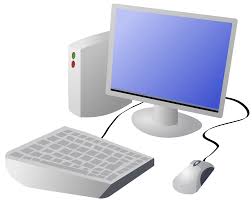 OverviewOverviewComputersComputers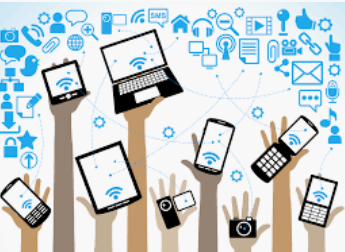 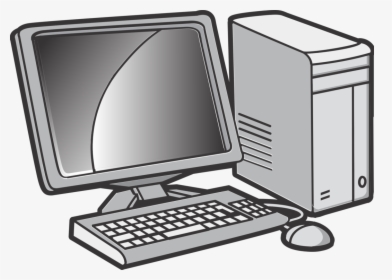 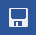 TechnologyTechnology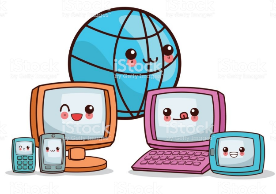 -Technology is the name for man-made things that help us.-Technology is all around us and helps to make our lives easier.-Technology is the name for man-made things that help us.-Technology is all around us and helps to make our lives easier.-Technology is the name for man-made things that help us.-Technology is all around us and helps to make our lives easier.-Technology is the name for man-made things that help us.-Technology is all around us and helps to make our lives easier.-Technology is the name for man-made things that help us.-Technology is all around us and helps to make our lives easier.-Technology is the name for man-made things that help us.-Technology is all around us and helps to make our lives easier.Using a MouseUsing a Keyboard-Technology is the name for man-made things that help us.-Technology is all around us and helps to make our lives easier.-Technology is the name for man-made things that help us.-Technology is all around us and helps to make our lives easier.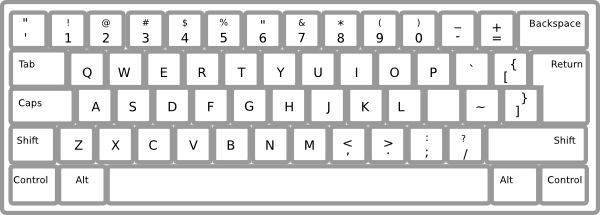 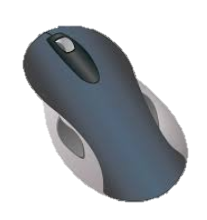 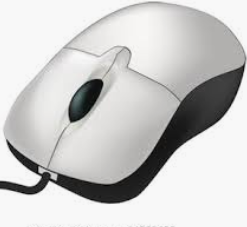 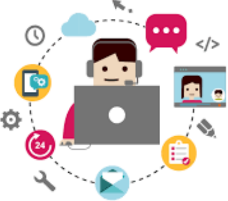 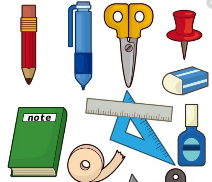 Using Technology Safely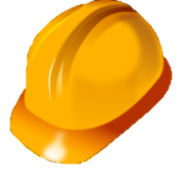 When using technology, we should:-Hold the device carefully and use it gently.-Not have food and drink around the device.-Only use the programs that we are supposed to be using.-Take turns and stop using the device when we are being spoken to.Using Technology SafelyWhen using technology, we should:-Hold the device carefully and use it gently.-Not have food and drink around the device.-Only use the programs that we are supposed to be using.-Take turns and stop using the device when we are being spoken to.Using Technology SafelyWhen using technology, we should:-Hold the device carefully and use it gently.-Not have food and drink around the device.-Only use the programs that we are supposed to be using.-Take turns and stop using the device when we are being spoken to.Using Technology SafelyWhen using technology, we should:-Hold the device carefully and use it gently.-Not have food and drink around the device.-Only use the programs that we are supposed to be using.-Take turns and stop using the device when we are being spoken to.Using Technology SafelyWhen using technology, we should:-Hold the device carefully and use it gently.-Not have food and drink around the device.-Only use the programs that we are supposed to be using.-Take turns and stop using the device when we are being spoken to.Using Technology SafelyWhen using technology, we should:-Hold the device carefully and use it gently.-Not have food and drink around the device.-Only use the programs that we are supposed to be using.-Take turns and stop using the device when we are being spoken to.